Objednávka1	kredit	KS	1,00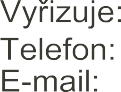 Tisk: KSSCEULODBĚRATEL:Krajský soud v Ústí nad Labem Národního odboje 1274/26400 92 Ústí nad LabemIČ: 00215708DIČ:IČ: 00215708DIČ:Číslo objednávky: 2023 I OB/ 314Spisová značka:Číslo objednávky: 2023 I OB/ 314Spisová značka:Účet:Číslo objednávky: 2023 I OB/ 314Spisová značka:Číslo objednávky: 2023 I OB/ 314Spisová značka:Adresa dodání:Číslo objednávky: 2023 I OB/ 314Spisová značka:Číslo objednávky: 2023 I OB/ 314Spisová značka:DODAVATEL:	IČ:47114983DIČ:DODAVATEL:	IČ:47114983DIČ:DODAVATEL:	IČ:47114983DIČ:Datum splatnosti:Datum objednání: 27.11.2023 Datum dodání:Způsob úhrady:	PřevodemDatum splatnosti:Datum objednání: 27.11.2023 Datum dodání:Způsob úhrady:	Převodemčeská pošta, s.p. Politických vězňů 909/4 225 99 Praha 1česká pošta, s.p. Politických vězňů 909/4 225 99 Praha 1Dobrý den,objednáváme u Vás dobití kreditu do frankovacího stroje zn. Quadient IS-440 ve výši300 000,-- Kč.Žádám Vás o zaslání potvrzení objednávky mailem na adresu:Objednávka společně s akceptací bude dle zákona č. 340/2015 Sb. o registru smluv, zveřejněna v registru smluv na dobu neurčitou, v celém znění včetně příloh, budoucích změn a doplňků. Objednávka bude účinná od okamžiku uveřejnění v registru smluv. Objednávku s akceptací uveřejní v registru smluv objednavatel.S pozdravemDobrý den,objednáváme u Vás dobití kreditu do frankovacího stroje zn. Quadient IS-440 ve výši300 000,-- Kč.Žádám Vás o zaslání potvrzení objednávky mailem na adresu:Objednávka společně s akceptací bude dle zákona č. 340/2015 Sb. o registru smluv, zveřejněna v registru smluv na dobu neurčitou, v celém znění včetně příloh, budoucích změn a doplňků. Objednávka bude účinná od okamžiku uveřejnění v registru smluv. Objednávku s akceptací uveřejní v registru smluv objednavatel.S pozdravemDobrý den,objednáváme u Vás dobití kreditu do frankovacího stroje zn. Quadient IS-440 ve výši300 000,-- Kč.Žádám Vás o zaslání potvrzení objednávky mailem na adresu:Objednávka společně s akceptací bude dle zákona č. 340/2015 Sb. o registru smluv, zveřejněna v registru smluv na dobu neurčitou, v celém znění včetně příloh, budoucích změn a doplňků. Objednávka bude účinná od okamžiku uveřejnění v registru smluv. Objednávku s akceptací uveřejní v registru smluv objednavatel.S pozdravemDobrý den,objednáváme u Vás dobití kreditu do frankovacího stroje zn. Quadient IS-440 ve výši300 000,-- Kč.Žádám Vás o zaslání potvrzení objednávky mailem na adresu:Objednávka společně s akceptací bude dle zákona č. 340/2015 Sb. o registru smluv, zveřejněna v registru smluv na dobu neurčitou, v celém znění včetně příloh, budoucích změn a doplňků. Objednávka bude účinná od okamžiku uveřejnění v registru smluv. Objednávku s akceptací uveřejní v registru smluv objednavatel.S pozdravemDobrý den,objednáváme u Vás dobití kreditu do frankovacího stroje zn. Quadient IS-440 ve výši300 000,-- Kč.Žádám Vás o zaslání potvrzení objednávky mailem na adresu:Objednávka společně s akceptací bude dle zákona č. 340/2015 Sb. o registru smluv, zveřejněna v registru smluv na dobu neurčitou, v celém znění včetně příloh, budoucích změn a doplňků. Objednávka bude účinná od okamžiku uveřejnění v registru smluv. Objednávku s akceptací uveřejní v registru smluv objednavatel.S pozdravemC.pol.	OznačeníMěrná jednotkaMěrná jednotkaMnožství